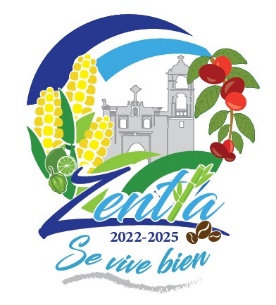 INFORMACION CURRICULAR Rafael López Hernández Cargo: Presidente Municipal Teléfono de oficina: (273) 73 5 31 11 extensión 101Correo electrónico: presidencia.zentla2225@gmail.com Nivel máximo de estudios: Profesional Áreas de conocimiento y/o experiencia: Área de la salud, administración pública   Experiencia laboral: Presidente Municipal de Zentla periodo (2011-2014)INFORMACION CURRICULAR Cosme Hernández Munguía Cargo: JurídicoDirección: Av. Reforma s/n esquina Juan de la Luz Enríquez, Colonia Manuel González, C.P. 94220, Zentla, Ver.Correo electrónico: juridico.zentla2225@gmail.comNivel máximo de estudios: Profesional Áreas de conocimiento y/o experiencia: Asesoría Jurídica Experiencia laboral: Asesor Jurídico 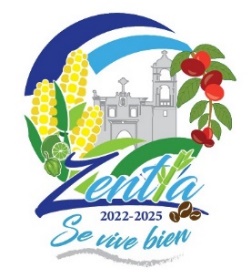 INFORMACION CURRICULAR Leonardo Andrés Valdivia Beristaín Cargo: Titular del Órgano de Control Interno Dirección: Av. Reforma s/n esquina Juan de la Luz Enríquez, Colonia Manuel González, C.P. 94220, Zentla, Ver.Teléfono de oficina: (273) 73 5 31 11 extensión 110Correo electrónico: contraloria.zentla2225@gmail.comNivel máximo de estudios: ProfesionalÁreas de conocimiento y/o experiencia: Contabilidad. Experiencia laboral:Contralor Interno en la administración del H Ayuntamiento de Tenampa Ver 2014-2017Tesorero Municipal en la administración del H Ayuntamiento de Alpatlahuac Ver 2018-2021INFORMACION CURRICULAR Adán Vázquez Flores Cargo: Tesorero Dirección: Av. Reforma s/n esquina Juan de la Luz Enríquez, Colonia Manuel González, C.P. 94220, Zentla, Ver.Correo electrónico: tesoreria.zentla2225@gmail.comTeléfono de oficina: (273) 73 5 31 11 extensión 111Nivel máximo de estudios: Profesional Áreas de conocimiento y/o experiencia: Contabilidad Experiencia laboral: Tesorería Municipal INFORMACION CURRICULAR Bernardino Acosta López Cargo: Dirección de Obras Publicas Dirección: Av. Reforma s/n esquina Juan de la Luz Enríquez, Colonia Manuel González, C.P. 94220, Zentla, Ver.Correo electrónico: obras.zentla2225@gmail.comTeléfono de oficina: (273) 73 5 31 11 extensión 107Nivel máximo de estudios: Profesional – Postgrado Áreas de conocimiento y/o experiencia: Ingeniería Civil Experiencia laboral: Comisión Nacional del Agua.Órgano de Fiscalización INFORMACION CURRICULAR Sonia Aidé Hernández Figueroa Cargo: Regidor Único Teléfono de oficina: (273) 73 5 31 11 extensión 106Correo electrónico: regiduría.zentla2225@gmail.comNivel máximo de estudios: Licenciatura Áreas de conocimiento y/o experiencia: Administración de empresas INFORMACION CURRICULAR Beatriz Petrilli Reyes Cargo: Director de Instituto Municipal de la MujerDirección: Av. Reforma s/n esquina Juan de la Luz Enríquez, Colonia Manuel González, C.P. 94220, Zentla, Ver.Correo electrónico: imujer.zentla2225@gmail.comTeléfono de oficina: (273) 73 5 31 11 extensión 114Nivel máximo de estudios: Profesional Áreas de conocimiento y/o experiencia: Experiencia laboral: Postensa SA de CV KCM Export SA de CVFarmacia del BienestarINFORMACION CURRICULAR Enrique Fadanelli Toss Cargo: Director de Informática Dirección: Av. Reforma s/n esquina Juan de la Luz Enríquez, Colonia Manuel González, C.P. 94220, Zentla, Ver.Correo electrónico: informatica.zentla2225@gmail.comTeléfono de oficina: (273) 73 5 31 11 extensión 115 Nivel máximo de estudios: Profesional Áreas de conocimiento y/o experiencia: Sistemas y computación Experiencia laboral: PYSI Automatización y control.Soluciones Integrales en Control Abordo SA de CV INFORMACION CURRICULAR Armando Marini García Cargo: Director de Fomento 	Agropecuario Dirección: Av. Reforma s/n esquina Juan de la Luz Enríquez, Colonia Manuel González, C.P. 94220, Zentla, Ver.Correo electrónico: fomentoa.zentla2225@gmail.comTeléfono de oficina: (273) 73 5 31 11 extensión 112Nivel máximo de estudios: Profesional Áreas de conocimiento y/o experiencia: Cartografía Experiencia laboral: INEGIINFORMACION CURRICULAR María Nidia Sandoval Román Cargo: Director del DIF Dirección: Av. Reforma s/n esquina Juan de la Luz Enríquez, Colonia Manuel González, C.P. 94220, Zentla, Ver.Teléfono de oficina: (273) 73 5 31 11 extensión 103Correo electrónico: dif.zentla2225@gmail.comNivel máximo de estudios: Profesional Áreas de conocimiento y/o experiencia: Área de belleza Experiencia laboral: Estética MBSecretaria del Bienestar